Bilan des Activités du CQFD 2014-2015Assemblées du CQFDMembres du comité de coordination: Sarah Bardaxoglou (Connexion Justice Social), Marie Ginette Bouchard (co-fondatrice), Geneviève Gauthier (Oxfam QC), Louise-Anna Regnaud (Mer et Monde).Assemblée générale du CQFD le 26 mai, 2015 17 OCIs participantesProcès-verbal AG CQFD 26 mai 2014 Forum Ouvert du CQFD le 27 Octobre, 2015 Un forum ouvert ou « Open Space » est une méthode puissante et efficace d’animation de groupe qui permet de sortir des sentiers battus, qui facilite et libère l’expression et la créativité de tous, qui met en œuvre l’intelligence collective et favorise le passage à l’action. L’objectif du Forum était de créer un rêve collectif quant au futur du CQFD, par un processus participatif et mobilisateur qui renforce aussi l’engagement des membres et des individus envers le CQFD et la promotion de l’égalité entre les femmes et les hommes.  Les 25 participants, dont 20 OCIs représentées, ont aussi participé à la  première étape du développement des orientations stratégiques du CQFD pour les années 2015-2020:Redéfinir la mission, vision et structure du CQFDAugmenter l’engagement et la participation des hommesCréer un dialogue et espace de rassemblement N-N / N-S / S-SQue le CQFD soit un espace privilégié d’expertiseRenforcement de l’engagement et de la capacité des membres de l’AQOCIDéfinir positionnement féminisme/luttes prioritaires pour la défense des droits des femmesPour plus d’informations : Rapport du Forum ouvert du CQFD Assemblé générale du CQFD et webinaire sur la Marche mondiale des femmes 10 janvier, 2015Présentation de Marie France Benoit de la MMF17 participants + 5 participants au Webinaire Le procès-verbal de l’AG du mois de janvier 2015Ateliers de la Communauté de Pratique (CdP)Membres de la CdP :  Adriana Greenblatt  (Equitas), Amélie Normandin (CECI), AndréAnne Cloutier (Carrefour International)  Caroline Marrs (Oxfam Canada), Charles Mugiraneza (L’œuvre Léger), Debbie Bucher (Cuso); Geneviève Gauthier  (Oxfam QC), Laurence Caron (SACO),  Linda Gagnon (SUCO) , Marie Ginette Bouchard (Co-fondatrice CQFD), Marie-Anne Cantin (CECI et AQOCI), Natalie Doyle (Equitas),  Nathalie King (SACO), Nathalie Pentier (FPGL), Nathalie Roy (Carrefour), Odette McCarthy (CECI).Atelier du 10-11 avril sur la masculinité au CECI. C’est la première fois que les membres de la CdP entreprennent une activité formelle pour diffuser les apprentissages de la CdP au sein de leurs organismes. Cet atelier pour l’équipe CECI (avec la participation de l’AQOCI et de Carrefour International) a été animé par la personne-ressource Nicolas Vonarx.  16 personnes ont participé à la formation, dont 4 hommes. La formation avait pour objectif de permettre aux participantes et participants de mieux comprendre la notion de « masculinités » et ses implications pour les projets de développement dans une perspective de transformation des rapports hommes-femmes vers plus d’égalité et d’équité; de constater la pertinence d’aborder le thème des masculinités dans leur domaine d’intervention et envisager des interventions sur le thème dans les projets qu’ils conduisent.  Ce fut un essai enrichissant pour la communauté pratique. Atelier de planification de la CdP le 26 avril 2014La CdP s’est rencontrée pour réfléchir au travail accompli au cours des deux dernières années et pour planifier les activités pour l’année 2014-2015.  Atelier de systématisation et évaluation d’impact le 24 septembre 2014, le 29 octobre 2014, et le 18 et 19 février 2015 En collaboration avec Paul Cliche, qui nous a appuyé dans l’élaboration de  la méthodologie et de la démarche (ateliers, recherche, analyse), la systématisation nous a permis une transformation à une communauté de mémoire, en vue d’une communauté d’action. Les organisations ont complété des questionnaires pour l’exercice de la roue socratique, créant ainsi des données qui ont été analysé collectivement. La systématisation nous a permis d’analyser la gouvernance, la gestion des tensions et des résistances.  La somme de ses réflexions a orienté la planification de la prochaine phase de la CdP.Atelier sur les masculinités  de la CdP : le 26 janvier La CdP a expérimenté avec deux nouveaux éléments lors de cet atelier sur les masculinités.  Premièrement ce fut la première fois que nous intégrions des représentant-e-s d’organismes du Sud dans nos activités d’analyse.  Ces dernières nous ont permis un retour sur l’application des notions de masculinités dans les programmes sur le terrain du CECI.  De plus, la CdP a encouragé ses membres à inviter leurs collègues masculins, pour qu’ensemble nous puissions échanger en profondeur sur l’impact des masculinités sur notre travail en solidarité internationale. Ateliers de l’AQOCIRetraite ÉFH du CA et du secrétariat de l’AQOCI le 20 février 2015.  Appropriation et mise à jour du Plan d’action par le CA et l’équipe et suivi des impacts avec l’outil de la roue socratique ÉFH. 10 membres du secrétariat et 8 membres du Conseil d’administration ont participé. Engagement du public et Diffusion Conférence du CCCI : Partenariat NovateurLe Conseil canadien pour la coopération internationale a invité Mme Anne Delorme à présenter l’expérience du CQFD et de la CdP en tant que conférencière dans un panel intitulé : « Partenariats novateurs au sein de la société civile canadienne ».Les autres panélistes étaient Chris Eaton, Directeur de l’EUMC, Doug Ward, Directeur de Radios Rurales Internationales et  Nicolas Moyer, de Coalition Humanitaire. Le tout se cadrait dans leur conférence annuelle qui avait pour sujet « Redéfinir les partenariats du développement: un nouveau rôle pour les Canadiens pour l’égalité et la coopération mondiales »,  du mardi 13 mai au jeudi 15 mai 2014, réunissant à Ottawa des centaines d’expert-es du développement international, de professionnel-les et d’universitaires. Forum Social des PeuplesDu 21 au 24 août 2014, plus de 5000 personnes venues de toutes les provinces du Canada se sont réunies sur le campus de l’Université d’Ottawa pour 4 jours de réflexion, d’échanges et de convergence des luttes sociales en vigueur dans le pays. Le CQFD de l’AQOCI était représenté par plusieurs de ses organismes membres ainsi que par Anne Delorme, coordonnatrice du CQFD et de Julie Martineau, membre individuelle du CQFD. Celles-ci ont participé à l’organisation du Caucus Femme et ont préparé un atelier sur l’expérience de la Communauté de pratique.
Vigil du 4 Octobre : Femmes autochtones disparuesLe CQFD a participé avec la Coordination du Québec de la Marche mondiale des femmes (CQMMF) et Femmes autochtones du Québec (FAQ) à une vigile, le 4 octobre prochain, pour appeler à la tenue par le gouvernement fédéral d’une commission d’enquête nationale concernant la disparition et l’assassinat de 1186 femmes autochtones. Femme autochtone et femme du Sud : Paroles croisées au Monument national marquant l’ouverture des JQSI le 6 novembre!Sous-comité JQSI du CQFD : Louise Anna (Mer et Monde), Catherine Périllat-Turbide (Mer et Monde), Lis Suarez (FEM International), AndréAnne Cloutier (CCI), Marie-Ginette Bouchard (Mb CQFD), Nadège Nzobonimpa (Mb CQFD), et de l’AQOCI (Marie Brodeur Gélinas, Hélène Gobeil, Catherine Paquin, Louis-David Lalancette-Renaud)et Marie-Anne Cantin (AQOCI-CQFD)Une centaine de personnes ont participé à la conférence d’ouverture des JQSI, co-organisée par le CQFD. Ce fut une soirée exceptionnelle, et nous étions fières d’accueillir la ministre des Relations internationales et de la Francophonie, Madame Christine St-Pierre, ainsi que des présentations de jeunes femmes exceptionnelles : Widia Larivière et Melissa Mollen-Dupuis, porte-paroles des JQSI ; Jeannine Condiol Thiao, Sénégal (Mer et Monde), Zulma Aviles, Bolivie (Fem International et le CECI) et Alima Coulibaly, Mali (Carrefour International). Une exposition de robes faites de déchets alimentaires, présentée par Fem International a ajouté une touche haute couture à l’évènement. Pour plus de détails sur ce projet, une vidéo est disponible en ligne. 12 jours pour l’élimination de la violence à l’égard des femmes. Le CQFD a souligné l’importance de la campagne 12 jours d’action pour l’élimination de la violence à l’égard des femmes qui a débuté le 25 novembre et s’est poursuivie, au Québec, jusqu’au 6 décembre, triste journée marquant le 25e anniversaire du massacre de l’école Polytechnique. Lors de ces 12 jours, la page Facebook de l’AQOCI a mis à l’honneur des projets de nos membres portant sur la lutte contre la violence faite aux femmes dans différents pays d’intervention. Nous vous invitons à aimer la page et à partager ces liens avec vos collègues et vos réseaux !Atelier de diffusion de la CdP sur les masculinités le 23 janvier  Dans le cadre du FORUM international organisé par le CECI et l'EUMC les 23 et 24 janvier 2015, il y a eu un atelier sur les masculinités organisé par Hélène Lagacé, Odette McCarthy et Anne Delorme) :   – Les droits des femmes sont-ils aussi une affaire d’hommes ? Les panélistes   Nicolas Vonarx, Professeur agrégé à la Faculté des sciences infirmières de l’Université Laval,  Anne-Marie Thimothée Robert, Coordonnatrice du volet prise en charge communautaire et ressource ÉFH du projet Prise en charge de la santé de la mère et de l’enfant de l’Artibonite (PRISMA), en Haïti ont présenté des expériences concrètes sur l’application de notions de la masculinité sur des projets de développement international ( VIH,  santé maternelle, violences faites aux femmes) .Conférence dans le cadre de la Semaine de développement international le 5 février: La santé des mères, des nouveau-nés et des enfants au centre des politiques de coopération internationale du Canada : bilan et perspectivesAnne Delorme a présentées sur Les principes du Comité québécois femmes et développement sur la santé maternelle et des nouveaux nés lors d’une conférence de type panel le 5 février 2015 à l’Université du Québec à Montréal (UQAM)  co-organisée par l’AQOCI et le Centre interdisciplinaire de recherche en développement international et société (CIRDIS). Luttes de femmes du monde : indignations, inspirations. Soirée célébrant la Journée internationale de la femmeSous-comité 8 mars : Chloé Lamontagne (Oxfam Qc), Lis Suarez (FEM International), Arlette Tchabi (CQFD), Marie-Anne Cantin (CQFD AQOCI), Nadège Nzobonimpa (CQFD), Joanie Millette (CS3R), Nelly Zarfy (CQFD), Philippe Tousignant (CJS), Catelina Milani (YMCA), AndréAnne Cloutier (CCI), Laurine Klein (CECI), Geneviève Gauthier (Oxfam Qc) , Hélène Gobeil (AQOCI). Plus de 70 participants sont venus célébrer la Journée internationale des femmes avec le CQFD le 5 mars 2015 au Lionceau à Montréal. L’évènement a marqué le coup d’envoi de la Marche Mondiale des femmes 2015, qui a pour thématique « Libérons nos corps, notre terre et nos territoires ». Cette thématique a été abordée par nos panelistes sous plusieurs angles : l’industrie minière, la militarisation et la traite des femmes, notamment par Widia Larivière et Viviane Michel, Femmes autochtones du Québec (FAQ) et Fédération des femmes du Québec (FFQ /Collectif les Affranchies), Éva Mascolo Fortin du CDHAL et Suzanne Loiselle du Collectif Échec à la guerre. Nos invitées présentaient le contenu de leurs textes qui figure dans les Actes du Colloque des 30 ans du CQFD qui a été lancé à cette occasion.  Nous avons  aussi eu  le privilège d’entendre et d’échanger avec 4 héroïnes de l’alimentation, invitées d’Oxfam-Québec venues de Palestine, du Burkina Faso, d’Haïti et du Honduras, qui ont abordé à leur façon leur rapport à la thématique de la Marche.RéseautageCQMMFSous-comité CQMMF : Marie Anne Cantin (AQOCI-CQFD), Julie Martineau (CQFD), Éva Mascolo Fortin (CDHAL), Lis Suarez (Fem International), Michèle Asselin (CISO) et le comité des JQSI de l’AQOCI est maintenant partie prenante de la Marche.Le CQFD de l’AQOCI est partie prenante de la Coordination du Québec de la Marche Mondiale des Femmes (CQMMF) et a participé à ce titre à toutes les réunions de travail organisées cette année ainsi qu’au comité lien à l’international. La 4e action internationale de la Marche mondiale des femmes se déroule du 8 mars au 17 octobre 2015 dans plus de 50 pays et territoires. Les actions de la MMF visent à transformer le monde pour que l’égalité entre les femmes et les hommes, entre les femmes elles-mêmes et entre les peuples deviennent une réalité. Ces actions cherchent à combattre les oppressions vécues par les femmes et se développent à partir des expériences et du vécu de celles-ci. Le thème retenu pour cette action sera « Libérer nos corps et nos territoires » avec une attention sur l’impact des entreprises canadiennes sur les ressources et les populations au Sud. Le CQFD se mobilisera pour participer à la commémoration de Rana Plaza le 24 avril, et à la marche à Trois Rivières le 17 octobre 2015. De plus, le CQFD collabora avec les JQSI, qui seront en lien avec le thème de la MMF2015.Réseaux CanadiensWomen’s Rights Policy Group et la Campagne Place au Débats.Sous-comité WRPG: Anne Delorme (AQOCI-CQFD), Geneviève Gauthier (Oxfam QC), Odette McCarthy (CECI) et Lis Suarez (Fem International)Le CQFD appuie la campagne Place aux Débats pour faire parler du droit des femmes d’ici à la prochaine élection fédérale et remettre ce sujet de l’avant pour mobiliser les Canadiennes et Canadiens. Le CQFD a participé à l’élaboration du rapport parallèle sur la mise en œuvre par le Canada de la Déclaration et du Programme d’action de Beijing. Le rapport, intitulé « Les droits des femmes au Canada : Peu de progrès » a été préparé par un réseau d’ONG, de syndicats et d’expertes indépendantes et publié par le Centre canadien de politiques alternatives. Réseau francophone égalité femmes hommes Le CQFD de l’AQOCI est membre du Réseau francophone pour l’égalité femme-homme, un nouveau réseau international mis sur pied par l’Organisation internationale de la Francophonie (OIF). L’invitation d’être membre de la coordination et représentant de la région des Amériques témoigne d’une belle marque de reconnaissance de l’expertise développée par le CQFD de l’AQOCI sur la scène internationale en matière d’ÉFH et ouvre de nouvelles possibilités de rayonnement pour le CQFD dans les prochaines années.  En collaboration avec le RF-ÉFH, nous avons préparés une analyse des engagements internationaux du Québec et du Canada. 9e Conférence des organisations internationales non gouvernementales (OING)Anne Delorme, Coordonnatrice du CQFD de l’AQOCI, a participé à la 9e Conférence des organisations internationales non-gouvernementales (OING) et des organisations de la société civile (OSC), à Dakar, du 4 au 6 juin 2014. L’AQOCI ainsi que les membres du réseau francophone ÉFH ont maintes fois demandé que les États membres de la Francophonie réclament que l’égalité femmes-hommes ainsi que l’autonomisation des femmes figurent comme un objectif à part entière dans le nouveau programme de développement pour l’après-2015. Cet objectif doit être intégré dans tous les objectifs, par des critères et des indicateurs précis, en particulier ceux liés à l’éducation, la santé, la justice économique et l’environnement. Colloque Scientifique en préparation au Sommet de Francophonie de DakarLe CQFD a été invité au Comité scientifique préparatoire du XVe sommet de la Francophonie pour y présenter un atelier, dans le cadre du Colloque Femmes et Jeunes, forces montantes : enjeux, défis et perspectives francophones. Du 17-19 septembre, Odette McCarthy du CECI et Denise Byrnes d’Oxfam Québec ont représenté le CQFD à Dakar au Sénégal. Elles ont fait leur présentation dans un atelier sur les économies alternatives comme levier de développement socio-économique. En plus de démontrer l’expertise de leurs organisations, elles ont souligné des exemples de projets de plusieurs OCI membres de l’AQOCI, ainsi que les outils développés par la Communauté de Pratique du CQFD sur l’autonomisation économique des femmes. Conférence sur l’autonomisation économique des femmes dans le cadre de la Commission sur la condition des femmes aux Nations Unies Anne Delorme a présenté l’analyse  de la Communauté de pratique sur le renforcement du pouvoir des femmes lors d’un événement en parallèle du RF-ÉFH pour la CSW : « Leadership et autonomisation des femmes francophones, les priorités du RFÉFH pour la francophonie » le 10 mars à 13h15. C’est un évènement organisé par le Réseau francophone ÉFH de la Francophonie.  Lors de son séjour à New York, la coordonnatrice du CQFD a participé à plusieurs entretiens, entre autres avec la Secrétaire générale Michaëlle Jean à la mission permanente de l’OIF, la ministre du Québec de la Justice et de la condition féminine Stéphanie Vallée, la ministre du Canada Kelly Leitch lors d’une réception à la délégation Canadienne et le Réseau des femmes de l'assemblée parlementaire de la Francophonie sur le renforcement du pouvoir politique des femmes. Plaidoyer Post-2015En août 2014, au nom de l’ensemble des membres de l’AQOCI, du CQFD et du Réseau Francophone pour l’égalité femmes-hommes, nous avons envoyé une lettre au Premier ministre du Canada, Monsieur Harper et au Premier ministre du Québec Monsieur Couillard, qui demandait de : 1) soutenir activement l’adoption, dans le cadre de l’agenda du développement post-2015, d’un objectif spécifique dédié à la réalisation de l’égalité femmes-hommes et à l’autonomisation des femmes. 2) défendre l’intégration d’une approche transversale du genre en promouvant l’adoption d’indicateurs genrés sous chacun des objectifs de l’agenda post-2015. 3) s’assurer que le programme de développement post-2015 permettra de cibler les inégalités structurelles femmes-hommes qui représentent une entrave majeure au développement humain, en particulier dans nos États et pays francophones. Voici la réponse.Représentation Organismes CanadiensConférence avec Plan Canada « parce que je suis une fille » à Ottawa: Mariage précoce et forcé le 7 novembre avec Geneviève Gauthier d’Oxfam QC et Debbie Bucher de CUSO.Nations UnisLA 59E SESSION DE LA COMMISSION DE LA CONDITION DE LA FEMME (CSW59) Une délégation du CQFD a participé à la Commission de la condition de la femme au siège des Nations Unies à New York, du 8-12 mars 2015. Roxana Robin d’AIPE, Debbie Bucher de CUSO, et Anne Delorme de l’AQOCI ont représenté le CQFD, ainsi que le Réseau francophone égalité femme-homme de l’Organisation internationale de la Francophonie. L’année 2015 marque une étape importante, soit le 20e anniversaire de la quatrième Conférence mondiale sur les femmes et de l’adoption de LA DÉCLARATION ET DU PROGRAMME D’ACTION DE BEIJING. La CSW est une réunion annuelle de haut niveau qui rassemble des dirigeantes, dirigeants et des activistes du monde entier pour faire le point sur les progrès accomplis et les défis qu’il reste à relever pour mettre en œuvre cet accord historique en faveur de l’égalité des sexes et des droits des femmes. Rapport à suivre.MAECDParticipation aux Tables rondes avec le MAECD pour faire valoir l’expérience et les savoirs de la CdP et des OCI québécoises auprès du Ministre; ainsi que plusieurs réunions auprès des fonctionnaires du ministère en fonction du dossier de l’après 2015, SMNE et la Francophonie.Rencontre sur le Post 2015 avec le CCCI et Jonathan Arnold, Chef d'équipe - Groupe de travail de l'Après-2015, MAECD à Gatineau Aout 2015Octobre 2014- Lors de la table ronde sur la santé maternelle et nouveau-né (SMNE), nous avons souligné l’importance de modérer l’emphase mise sur la course aux résultats à court terme, pour favoriser des stratégies qui ciblent les populations les plus vulnérables, démunies et isolées. Deuxièmement nous avons fait valoir que le programme SMNE ne peut être conçu comme une prestation de service, mais doit reconnaître les contraintes qui empêchent les femmes à accéder ces services. Toute intervention en SMNE doit viser à transformer les rapports de force dans la société et de défendre les droits des femmes, particulièrement les droits reproductifs et des services d’avortement sans risques.  Octobre 2014 - La table ronde sur l’économie et la francophonie nous a permis de partager l’analyse de la CdP sur le renforcement du pouvoir économique des femmes.Ministère des Relations Internationales et de la Francophonie du QuébecLe CQFD de l’AQOCI a vécu un rapprochement auprès des fonctionnaires du MRI, particulièrement depuis que nous sommes membres du RF-ÉFH et en préparation au Sommet de la Francophonie et depuis que le Québec a décidé de prioriser la thématique l’ÉFH au sein de la Francophonie.  Dans le cadre de la Journée internationales de la Francophonie 2015, le ministère des Relations internationales et de la Francophonie (MRIF) et la Société des relations internationales de Québec (SORIQ) a invité Ndioro Ndiaye, Coordonnatrice du RF-ÉFH,  pour présenter sur  l’accès des femmes aux instances décisionnelles politiques et économiques. Anne Delorme et la Directrice de l’AQOCI Hélène Gobeil ont participé Au déjeuner débat « Les femmes en Francophonie : actrices du développement économique » qui a eu lieu  le 19 mars à Québec pour rendre plus visible les contributions du CQFD dans ce domaine aux diverses organisations représentées et plus particulièrement auprès du MRIF. Communications et outilsLe CQFD assure une présence et du nouveau contenu sur le site web de l’AQOCI, le Bulletin de l’AQOCI et le Bulletin du CQFD pour favoriser l’accessibilité du public et des membres aux connaissances en ÉFH et aux bonnes pratiques développées par les membres du CQFD.  La coordonnatrice assure un suivi et l’analyse d’enjeux ÉFH dans l’actualité, tels le post 2015, la CSW, la santé maternel et infantile, le sommet de la francophonie, etc.Bulletin d’actualités ÉFH du CQFD : envoyé aux membres du CQFD et à l’équipe de l’AQOCI (mensuelle) + Bulletin spécial Bulletin CQFD Avril 2014Bulletin CQFD Mai 2014Bulletin CQFD : Juillet 2014Bulletin spécial CQFD : CSW 58 Bulletin spécial du CQFD : Sommet sur la santé maternelleBulletin du mois de septembre (nouveau format, collaboration avec communications de l’AQOCI)Bulletin CQFD Octobre 2014 Bulletin du mois de décembreBulletin spécial sur les masculinitésBulletin CQFD Février 2015Bulletin spécial sur la journée international des femmesMédias et Blogue:Article du Devoir du 8 novembre 2014 titré « S’AFFRANCHIR, LENTEMENT MAIS SUREMENT » qui met en valeur le CQFD et ses membres : Oxfam QC et le CECI. Billet du blogue Un seul monde qui a été écrit par Anne Delorme, coordonnatrice du Comité québécois femmes et développement (CQFD) de l’Association québécoise des organismes de coopération internationale (AQOCI). Il résume ses propos tenus lors de la conférence « La santé des mères, des nouveau-nés et des enfants au centre des politiques de coopération internationale du Canada : bilan et perspectives » le 5 février 2015. Article du Devoir du 7 mars 2015 titré : Une grande mobilisation contre la mondialisation, qui met en valeur le rôle des OCIs dans la Marche mondial des femmes.OutilsActes du colloque Coopérer pour l’égalité entre les femmes et les hommes dans le monde : 30 ans de défis et de réalisations Sous-comité publication: Sarah Bardaxoglou (Comité justice sociale), Marie Ginette Bouchard (cofondatrice du CQFD), Anne Delorme, Marie Anne Cantin (AOQCI-CQFD) et Dr. Myriam Gervais (professeure, Université  McGill).Le sous–comité publication  du CQFD a été très actif  en 2014-2015 en raison du Colloque Coopérer pour l’Égalité entre les femmes et les hommes dans le monde : 30 ans de défis et de réalisations,  soulignant les 30 ans du CQFD  qui s’est  tenu les 5-6 mars 2014.  Les membres ont jugé qu’il était essentiel de laisser des traces écrites de cet événement majeur auquel ont participé  près de deux cents personnes. La collecte des textes des conférencières, panélistes et animatrices des ateliers et la traduction de certains textes se sont poursuivies durant l’été et l’automne. La publication de 125 pages des Actes du Colloque  Coopérer pour l’Égalité entre les femmes et les hommes dans le monde : 30 ans de défis et de réalisations, sous la direction d’Anne Delorme, a été lancée le 5 mars 2015 et constitue un document unique sur les savoirs et les réflexions en EFH dans  le monde de la coopération internationale au Canada.Une seconde publication, Recueil de témoignages- Le Comité québécois femmes et développement : 30 ans d’histoire en témoignages, rassemble les témoignages de  vingt-cinq  femmes engagées en coopération internationale et constitue un bilan historique des réflexions et  des  réalisations du CQFD au cours des trente dernières années par les membres fondatrices, les coordonnatrices et des membres de la CDP et  du CQFD, Cette publication, d’environ 70 pages, sous la direction de Marie Ginette Bouchard, avec l’appui des membres du CQFD, paraîtra en mai 2015.  Et aussi :Version anglaise de la politique ÉFH de l’AQOCI Dans le cadre de la SDI, le CQFD a collaboré au développement de fiches techniques et bandes dessinés crée par des artistes québécois: L’égalité femmes-hommes et la solidarité et La santé des mères, des nouveau-nés et des enfants et la solidarité internationale et vidéos Fiche technique de la CdP: Les masculinités,Versions anglaises des fiches techniques de la CdP : Autonomisation économique des femmes et MasculinitésLa CdP a développé un guide sur l’intégration de l’ÉFH au cycle du projet – lancement prévue en juin 2015. Une  publication sur  la systématisation des savoirs à la CDP élaborée par les membres de la Communauté de pratique. (à  paraître en septembre 2015). Liste des sous-comités du CQFD:Membres du comité de coordination: Sarah Bardaxoglou (Connexion Justice Social), Marie Ginette Bouchard (co-fondatrice), Geneviève Gauthier (Oxfam QC), Louise-Anna Regnaud (Mer et Monde).Sous-comité publication: Sarah Bardaxoglou (Comité justice sociale), Marie Ginette Bouchard (cofondatrice du CQFD), Anne Delorme, Marie Anne Cantin (AOQCI-CQFD) et Dr. Myriam Gervais (professeure, Université  McGill).Sous-comité 8 mars : Chloé Lamontagne (Oxfam Qc), Lis Suarez (FEM International), Arlette Tchabi (CQFD), Marie-Anne Cantin (CQFD AQOCI), Nadège Nzobonimpa (CQFD), Joanie Millette (CS3R), Nelly Zarfy (CQFD), Philippe Tousignant (CJS), Catelina Milani (YMCA), AndréAnne Cloutier (CCI), Laurine Klein (CECI), Geneviève Gauthier (Oxfam Qc) , Hélène Gobeil (AQOCI). Sous-comité JQSI du CQFD : Louise Anna (Mer et Monde), Catherine Périllat-Turbide (Mer et Monde), Lis Suarez (FEM International), AndréAnne Cloutier (CCI), Marie-Ginette Bouchard (Mb CQFD), Nadège Nzobonimpa (Mb CQFD), et de l’AQOCI (Marie Brodeur Gélinas, Hélène Gobeil, Catherine Paquin, Louis-David Lalancette-Renaud)et Marie-Anne Cantin (AQOCI-CQFD)Sous-comité CQMMF : Marie Anne Cantin (AQOCI-CQFD), Julie Martineau (CQFD), Éva Mascolo Fortin (CDHAL), Lis Suarez (Fem International), Michèle Asselin (CISO) et le comité des JQSI de l’AQOCI est maintenant partie prenante de la Marche.Sous-comité WRPG: Anne Delorme (AQOCI-CQFD), Geneviève Gauthier (Oxfam QC), Odette McCarthy (CECI) et Lis Suarez (Fem International)Membres de la CdP :  Adriana Greenblatt  (Equitas), Amélie Normandin (CECI), AndréAnne Cloutier (Carrefour International)  Caroline Marrs (Oxfam Canada), Charles Mugiraneza (L’œuvre Léger), Debbie Bucher (Cuso); Geneviève Gauthier  (Oxfam QC), Laurence Caron (SACO),  Linda Gagnon (SUCO) , Marie Ginette Bouchard (Co-fondatrice CQFD), Marie-Anne Cantin (CECI et AQOCI), Natalie Doyle (Equitas),  Nathalie King (SACO), Nathalie Pentier (FPGL), Nathalie Roy (Carrefour), Odette McCarthy (CECI).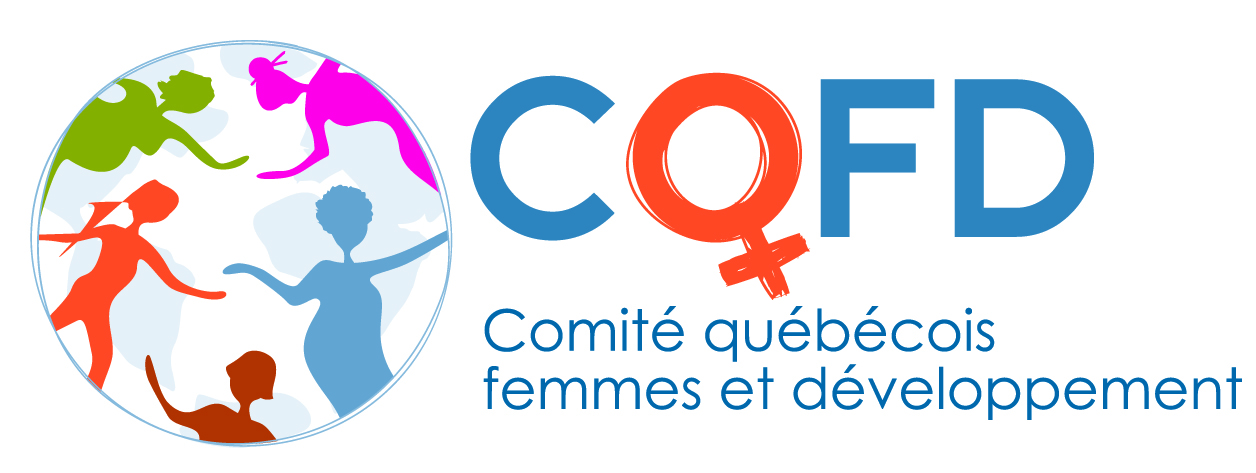 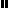 